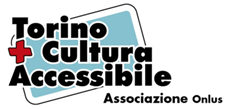 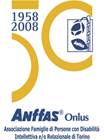 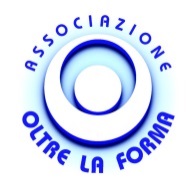 Convegno “Informazione Cultura e Accessibilità. Informarsi per informare meglio”In collaborazione con ANFFAS Piemonte e l’Associazione Oltre la FormaA cura dell’Associazione Torino + Cultura Accessibile OnlusTorino - Venerdì 22 settembre 2017Teatro Vittoria, Via Gramsci 4Orario 10.00 - 18.00Con il patrocinio di 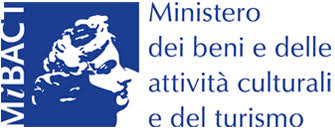 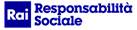 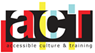 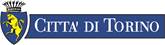 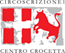 In collaborazione con l’Ordine dei Giornalisti del Piemonte	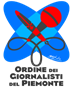 In collaborazione con le Associazioni Consequenze e RedMODULO DI ISCRIZIONECompilare e spedire a: Associazione Torino + Cultura Accessibile OnlusSegreteriadaniela.trunfio@fastwebnet.it / cell. 339.6116688Iscrizione gratuitaNome	Cognome 	Professione 	Indirizzo: Via 	n. 	Cap. 		Città 	Tel./Cell. 	Mail 	Note 	MediaPartner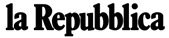 